Monday:   For Exercises 1 & 2, determine whether each linear function is a direct variation. If so, state the constant of variation.	1. 	2.State the slope and the y-intercept for the graph of each equation. (#5 and #6 you need to get Y alone first!!)5.     y – 2x = –1			 	                6.    y + 4x = 2 				        7.    y = – x – 3Graph each equation using the slope and the y-intercept.	8.     y = 3x – 3 				9.     y = –x + 1 				10.    y = x – 2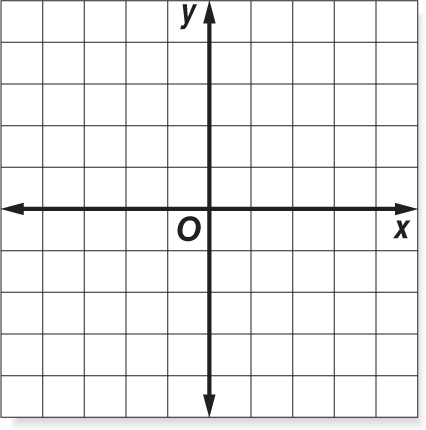 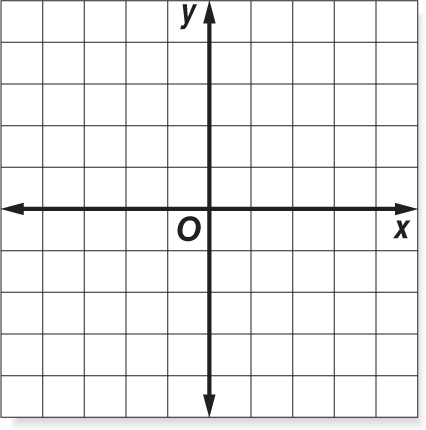 Tuesday:   State the x- and y-intercepts of each function.  Please SHOW ALL work on a separate sheet of paper!!!1.    –6x + 8y = 24 	                       2.      – 6y = 18                  3.     −  = 12 	            4.      x + y = 1 					State the x- and y-intercepts of each function. Then graph the function. 5.    − 4x + 2y = −8					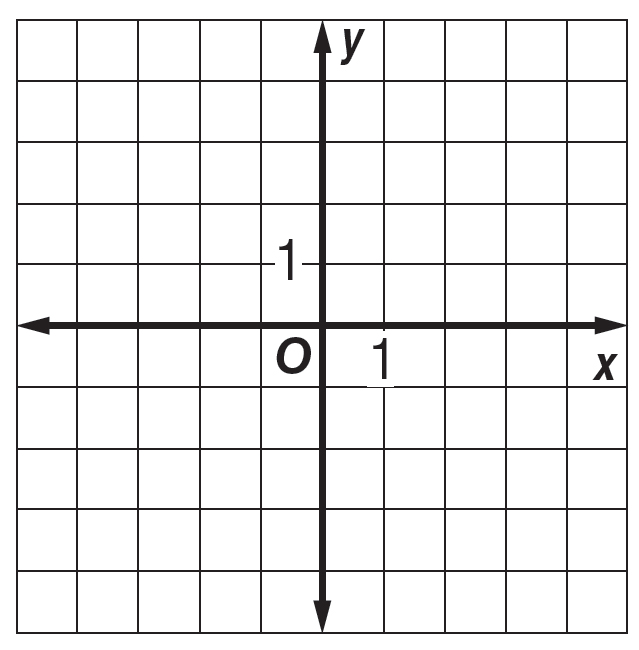 6.   FARMING Mr. Jeans raises cows and chickens on his farm. Altogether, his 
       cows and chickens have 140 legs. This can be represented by the function 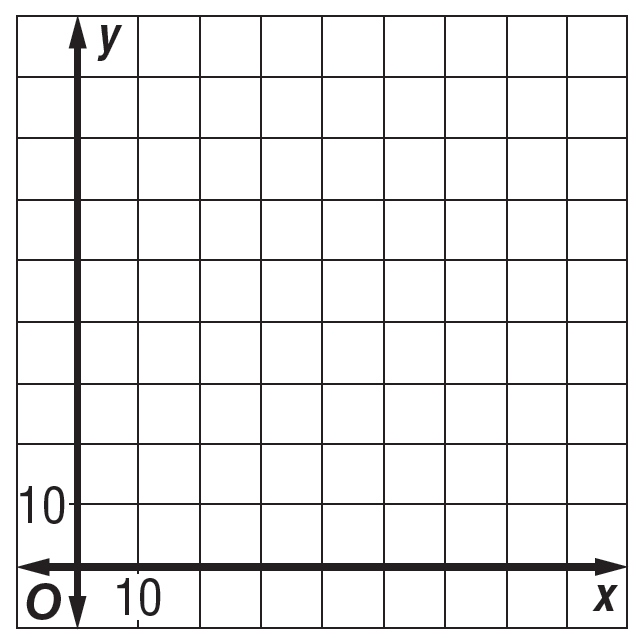 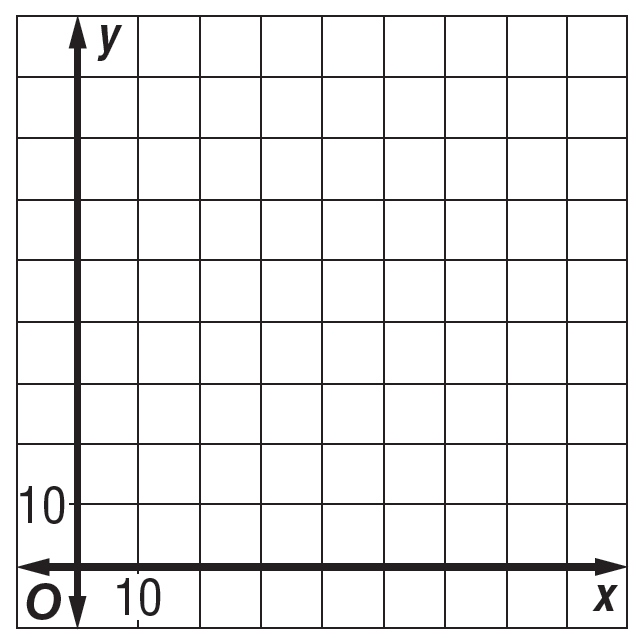        4x + y = 140. Graph the function. Then interpret the x- and y-intercepts.7.    MONEY Monty has a total of $290 in ten dollar and five dollar bills. This can be represented by the function        10x + 5y = 290. Interpret the x- and y-intercepts.Wednesday:  SLOPE Review!  Please use all of your knowledge about SLOPE (use notes if needed).1.     Find the -intercept & the -intercept of the line below, then graph the equation.a.	                             b.   		              c.   	x-intercept: ________	                     x-intercept: ________	                    x-intercept: __________	y-intercept: ________	                     y-intercept: ________	                    y-intercept: __________2.    Write the formula for finding the slope, : ________________________
3.    Find the slope, , of the line passing through the given two points.        a.   		                 b.   	Thursday:  Review more slope. Use notes if needed.1.	Write the equation for slope-intercept form.   _________________________2.	Write the following equations in slope-intercept form. State the slope and y-intercept. Then, graph the equation.       a.					b.    					   